КРЕМЕНЧУЦЬКА РАЙОННА РАДА   ПОЛТАВСЬКОЇ ОБЛАСТІ(двадцять сьома сесія сьомого скликання)РІШЕННЯвід  “26” березня 2019 року         м. Кременчук    Про Районну програму розвитку закладів культури на 2019 рікКеруючись Законом України «Про культуру», п.16 ст. 43 Закону України “Про місцеве самоврядування в Україні”, розглянувши та обговоривши подану районною державною адміністрацією Районну програму розвитку закладів культури на 2019 рік, враховуючи висновки постійних комісій,районна рада вирішила:	1. Затвердити Районну програму розвитку закладів культури на 2019 рік (додається).	2. Виконання Районної програми розвитку закладів культури на 2019 рік покласти на сектор культури і туризму райдержадміністрації, Новогалещинську селищну раду, Потоківську сільську раду .	          3. Контроль за виконанням даного рішення покласти на постійну комісію районної ради з питань освіти, культури, сім’ї, молоді, спорту, туризму та зв’язків із засобами масової інформації .                          .               ГОЛОВА РАЙОННОЇ  РАДИ					     	А.О.ДРОФАП А С П О Р ТРайонної програми розвитку закладів культури на 2019 рік       Додаток                                                           	        до рішення двадцять сьомої                 сесії районної ради                                                     сьомого скликання                                                                   від “26” березня 2019 року Районна програмарозвитку закладів культури на 2019 рікЗагальні положення	Важливим завданням держави і суспільства залишається розвиток культури – рушійної сили стабілізації життя нації, її духовного відродження. Вирішення завдання значною мірою залежить від перебудови та підвищення ефективності роботи закладів культури. На сьогодні значна частина суспільства вбачає вихід із становища в розвитку культури у модернізації та збереженні культурної спадщини.В умовах політичних та економічних реформ першочерговим завданням закладів культури є діяльність, спрямована на збереження, розвиток і закріплення позитивних тенденцій у культурній сфері. Процеси реформування галузі культури потребують відповідної уваги, особливо в плані фінансово-матеріального забезпечення закладів культури з метою покращення якості проведення культурно-масових заходів. Важливо відзначити необхідність покращення умов праці особливо в осінньо-зимовий період. Це стосується температурного режиму всередині будівлі. Гостро стоїть проблема проведення внутрішніх ремонтних робіт і т. ін.Мета та завдання Районної програми:- підтримка закладів культури;- підвищення ефективності і модернізації діяльності;- поліпшення умов роботи.Основні заходи програми розвитку закладів культури на 2019 рік.Поліпшення матеріально-технічної бази, забезпечення завчасної підготовки закладів культури до роботи в осінньо-зимовий період.                                Потоківська сільська рада – 2019р.Збереження робочих місць.                                           Новогалещинська селищна рада – 2019р.Фінансування заходів	Головним розпорядником коштів визначити  сектор культури і туризму  Кременчуцької райдержадміністрації.Ресурсне забезпечення Районної програми розвитку закладів культури на 2019 рікЗаступник голови  Кременчуцької районної ради                                                                            Е.І. СкляревськийНапрями діяльності та заходи Районної програми розвитку закладів культури на 2019 рік                 Заступник голови                   Кременчуцької                  районної ради                                                                                Е.І. Скляревський                           1Ініціатор розроблення програмиКременчуцька районна державна адміністрація2Назва, дата і номер розпорядчого документа органу виконавчої влади про розроблення програмиЗакон України «Про культуру», Ст.43,44 Закону України “Про місцеве самоврядування в Україні”, Закон України “Про місцеві державні адміністрації”.3Розробник програмиСектор культури і туризму райдержадміністрації4Співрозробники програмиНовогалещинська селищна рада, Потоківська сільська рада5Відповідальний виконавець програмиКременчуцька районна рада, сектор культури і туризму райдержадміністрації,Новогалещинська селищна рада, Потоківська сільська рада6Учасники програмиКременчуцька районна рада, сектор культури і туризму райдержадміністрації, заклади культури району, Новогалещинська селищна рада, Потоківська сільська рада7Термін реалізації програми2019 рік8Перелік бюджетів, які беруть участь у виконанні програмиСільський та селищний бюджетиЗагальний обсяг фінансових ресурсів, необхідних для реалізації програми, у тому числі:77 200 грн.коштів районного бюджету-бюджет селищ73 200 грн.бюджет сіл4 000 грн.коштів небюджетних джерел_Обсяг коштів, які пропонується залучити на виконання програми2019 рікУсього витрат на виконання програмиОбсяг ресурсів, усього,у тому числі:77 200 грн.77 200 грн.Районний бюджет- -Бюджети селищ73 200 грн.73 200 грн.Бюджети сіл4 000 грн.4 000 грн.Кошти небюджетних джерел--№ з/пНазва напрямудіяльності пріоритетні завданняПерелік заходів програмиСтроквиконан-ня заходуВиконавціДжерела фінансу-ванняОрієнтов-ні обсяги фінансу-вання (вартість), тис. грн.Очікува-ний резуль-тат1.Збереження робочих місцьФінансування Бондарівської сільської бібліотеки-філії – заробітна плата та нарахування2019р.сектор культури і туризму райдержадміністраціїБюджет Новогалещинської селищної ради73 200Якісне та ефективне обслугову-вання читачів та відвідувачів бібліотек2.Забезпечення підготовки закладів культури до роботи в осінньо-зимовий періодЗакупівля брикетів для пічного опалення в Малокохнівській сільській бібліотеці-філіїОпалю-вальний період 2019р.сектор культури і туризму райдержадміністраціїсільський бюджет4 000Якісне та ефективне обслугову-вання читачів та відвідувачів бібліотек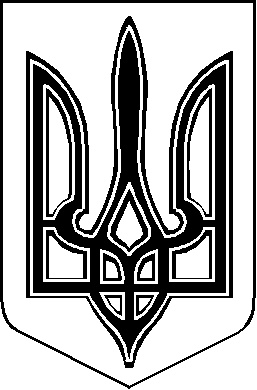 